Bhartiyam International School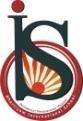 Periodic Assessment – 1 (2022-23)Subject: Science (SET -1)Class VIIDate: 11/07/2022                                                        		          Max. Mark: 20Name.  _________                    Roll no. ______           	    Duration: 1 hrGeneral Instructions:1. The question paper contain three  sections.2. All questions are compulsory3. Marks for each question are marked along with.I. Fill in the blanks:         			                                    		(0.5 x 4=2)i.  ______ are called producers because they have the ability to absorb the Sun's energy and use it to produce food. 												ii. After neutralization salt and _________ are produced.						iii. Cuscuta follow _________ type of nutrition.							iv. Bases are _______ in taste, while acids are in sour taste.	                           		II. Very Short Answer Questions:                                     				(1 x 4=4)1. State whether Cuscuta is a host or a parasite?							2. Name the most commonly used indicators.								3. What is the function of chlorophyll?									4. Write the chemical equation of photosynthesis.	III. Short Answer Type 1 Questions: 							(2 x 2=4)5. Distinguish between autotrophic and heterotrophic nutrition.					6. How can we prepare china rose as an indicator? Which colour it gives with basic     solution?	IV. Short Answer Type 2 Questions.						 	(3 x 2=6)(attempt any 2)	7. A student prepared solutions of (i) acid & (ii) a base in two separate beakers. She forgot to label the solutions and litmus paper is not available in the laboratory. Since both the solutions are colourless, how will she distinguish between them?							8. What is symbiosis? Explain with example.9. Distinguish between parasitic plants and saprophytic plants.							V. Long Answer Type Questions.     							(4 x 1=4)10. One day Rahul's mother after taking meal felt pain and irritation In her stomach. His father was out of the station. Rahul was an intelligent boy. He remembered his teacher's statement and gave his mother some baking soda solution which gave her a relief from pain and irritation of stomach. Read the above passage and answer the following questions.  				(a) Which information was given by Rahul's teacher that helped him to select the baking soda as a remedy?													(b) Name the reaction which is involved.								(c) What values are shown by Rahul?									